         БАШКОРТОСТАН  РЕСПУБЛИКАҺы                                             РеспУБЛИка БАШКОРТОСТАН    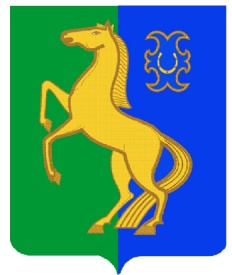               ЙƏРМƏКƏЙ РАЙОНЫ                                                                     Администрация  сельского                                                                             МУНИЦИПАЛЬ РАЙОНЫНЫҢ  РəтамаҠ                                     Поселения  Рятамакский  сельсовет                               ауыл  советы ауыл                                                                муниципального  района                                   билəмəҺе  хакимиəте                                                                 Ермекеевский  район           452181, Рəтамаҡ а.,  Коммунистиҡ.ур.28                                          452181,с. Рятамак, ул. Коммунистическая,28                     т. (34741) 2-66-37                                                                                                       т.(34741)2-66-37                         ҠАРАР                                          № 1                          ПОСТАНОВЛЕНИЕ                          «20» январь 2020 й.                                                                «20» января 2020 г. Об отмене постановления главы сельского поселения Рятамакский  сельсовет муниципального района Ермекеевский район Республики Башкортостан  № 19 от 05.05.2017 г.  «Об утверждении административного регламента предоставления муниципальной услуги "Подготовка и выдача субъектам предпринимательства рекомендации о целесообразности  реализации инвестиционных проектов на территории сельского поселения Рятамакский   сельсовет  муниципального района Ермекеевский  район РБ» с учетом внесенных изменений постановлением главы сельского поселения      № 40 от 16.05.2019г.  Руководствуясь Федеральным законом от 27.07.2010 года № 210-ФЗ «Об организации предоставления государственных и муниципальных услуг»,  Федеральным законом от 06.10.2003 года № 131-ФЗ «Об общих принципах организации местного самоуправления в Российской Федерации»,    постановляю:Постановление главы сельского поселения Рятамакский сельсовет муниципального района Ермекеевский район Республики Башкортостан № 19 от 05.05.2017  «Об утверждении административного регламента предоставления муниципальной услуги "Подготовка и выдача субъектам предпринимательства рекомендации о целесообразности  реализации инвестиционных проектов на территории сельского поселения Рятамакский сельсовет  МР Ермекеевский  район РБ»    с учетом внесенных изменений постановлением главы сельского поселения  № 40 от 16.05.2019 г. отменить.Настоящее постановление вступает в силу со дня его официального опубликования и размещения на информационном стенде сельского поселения и официальном сайте.   Глава сельского поселения                                               И.В.Калимуллин